8 КЛАСС.Урок – исследование законов последовательного и параллельного соединения.Цель: на эксперименте изучить законы соединения проводников: продолжить формирование навыков сборки электрических схем; формировать умения делать выводы из экспериментальных данных.Оформление доски: две электрические схемы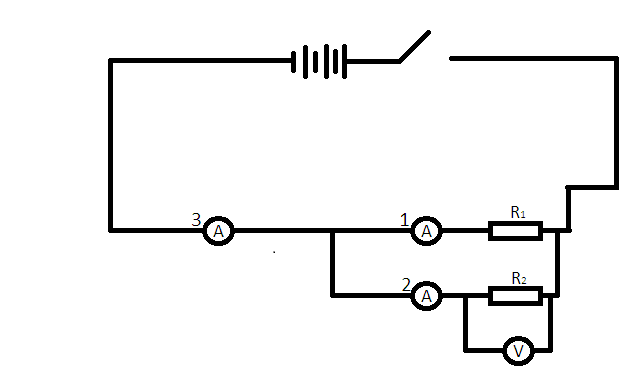 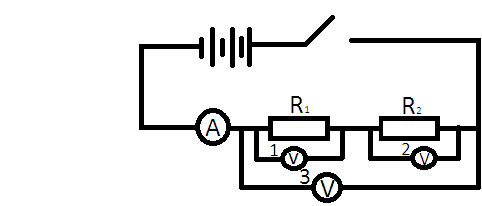 В тетради учащихся: страница делиться вертикально пополам. Слева схема последовательного, справа параллельного соединенийВводная частьОбъявление темы, постановка цели.Учащиеся зарисовывают схемы в рабочих тетрадях.Основная частьРабота организуется в двух бригадахУчитель: объяснение положений электроизмерительных приборов 1. 2. 3.а) Сборка схем в бригадах, проверка учителем.б) Выводы об U,I,R для последовательного и параллельного соединений делает учитель.в)Вопрос закрепления.Как соединены лампы в освещении комнаты? В елочной гирлянде? Как это доказать?г) Домашнее задание    Досчитать R; $$48, 49;         N1 упр.32.U1 = ….U2 = ….U   = ….I   = ….I1 = ….I2 = ….I  = ….U   = …. U1 + U2 = U?I везде одинаковоРасчёт R1, R2, RR1 = U1  R2 = U2        R           R       R =  U               R    R1 + R2 = R?Расчеты сделать домаI1 + I2 = I?I на обоих резистораходинаковоРасчёт R1, R2, RR1 = U1  R2 = U2        R           R    R =   U             R1         1         1   ?  R1                  R2                 R   ?Расчеты сделать дома